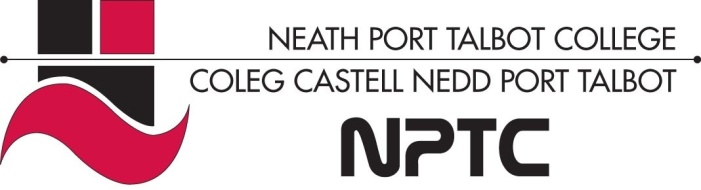 School of Horticulture, Hairdressing and Applied TherapiesLevel 1 Certificate in Retail Knowledge   Unit UV10347-Understanding the business of retailWorkbook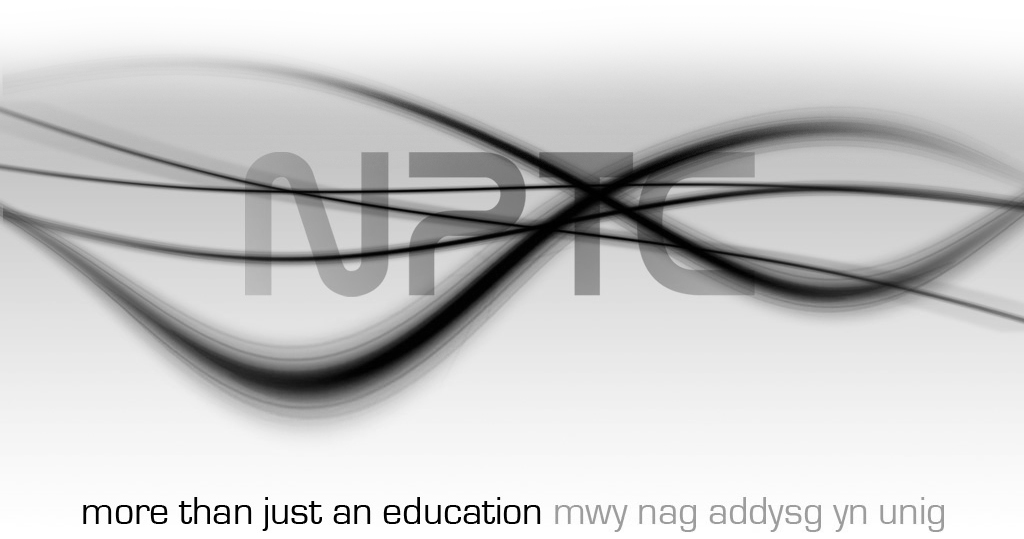 The purpose of this unit is to provide you with knowledge and understanding of the retail sector. It will introduce you to the supply chain and the different types of retail outlets and occupations found within the sector.Understand how retail outlets differ in size and typeList the different retail channels and state the main features of each oneIdentify the sizes and types of retail outlets typically found in a variety of retail locations such as high streets or retail business parksUnderstand the range of retail occupationsState how retail occupations differ between small, medium and large retail businessesIdentify the usual entry points and progression opportunities for a variety of retail occupationsOutline the skills, personal attributes and behaviours required for a range of retail occupationsUnderstand the retail supply chainList the sources from which retailers obtain productsOutline the key stages of a product’s journey through the supply chainUnderstand the contribution which the retail sector makes to the economy of the United KingdomOutline the size of the retail sector using information such as:- the number of people employed- the number of retail businesses- the amount of money spent by customers every yearUnderstand how customer concerns influence the products and services offered by retailersOutline environmental issues of concern to retail customersOutline ethical issues of concern to retail customersList the main advantages to retailers of being responsive to customer environmental and ethical concernsQuestion√ or XCommentsRetail size and typeRange of retail occupationsRetail supply chainContribution of the retail sector to the economyCustomer concerns influence the products and servicesName: Group:Date of completion:Tutor signature:Literacy Alert: